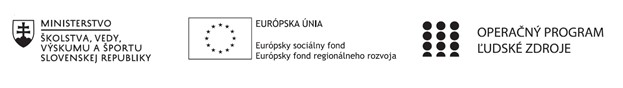 Správa o činnosti pedagogického klubu   Príloha: Prezenčná listina zo stretnutia pedagogického klubu Príloha správy o činnosti pedagogického klubu                                                                                             PREZENČNÁ LISTINA Miesto konania stretnutia: ZŠ J. A. Komenského, Ulica Komenského 752, 022 04 ČadcaDátum konania stretnutia: 16. decembra 2019Trvanie stretnutia: od 14,00 hod 	do 16,00 hod 	 Zoznam účastníkov/členov pedagogického klubu: Meno prizvaných odborníkov/iných účastníkov, ktorí nie sú členmi pedagogického klubu  a podpis/y: 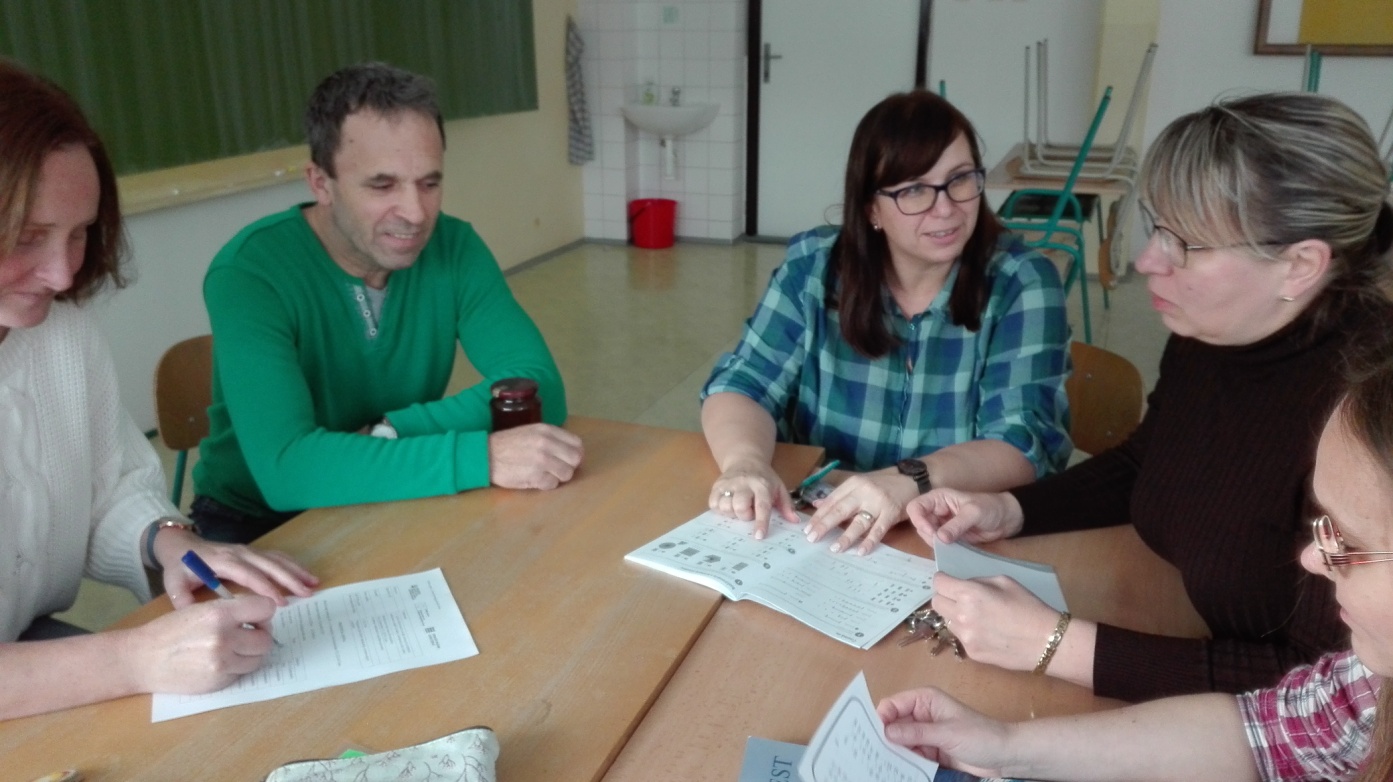 1. Prioritná os Vzdelávanie 2. Špecifický cieľ 1.1.1 Zvýšiť inkluzívnosť a rovnaký prístup ku kvalitnému vzdelávaniu a zlepšiť výsledky a kompetencie detí a žiakov 3. Prijímateľ  Základná škola Jána Amosa KomenskéhoUlica Komenského 752022 04 Čadca4. Názov projektu  Kvalitným vzdelávaním k úspešnému poznaniu5. Kód projektu  ITMS2014+  312011S1646. Názov pedagogického klubu   Pedagogický klub učiteľov matematiky a prírodovedných predmetov7. Dátum stretnutia  pedagogického klubu 16. decembra 20198. Miesto stretnutia  pedagogického klubu ZŠ J. A. Komenského Čadca 9. Meno koordinátora pedagogického klubu  Mgr. Zuzana Račková10. Odkaz na webové sídlo zverejnenej správy  www.zskomenskehoca.edu.sk 	11. Manažérske zhrnutie: Súťaže na hodinách matematiky a prírodovedných predmetov zamerané na zvyšovanie prírodovednej, čitateľskej a matematickej gramotnosti Kľúčové slová – vyučovanie, súťaž, aktivita žiakov, prepojenie teórie s praxou     
 12. Hlavné body, témy stretnutia, zhrnutie priebehu stretnutia:  Súťaž a jej prínos.Súťaže môžeme rozdeliť do dvoch kategórií. Jednu tvoria súťaže organizované celoplošne – mesto, okres, kraj,.... a zapájajú sa do nich prevažne talentovaní žiaci. Do druhej kategórie zaradíme súťaže organizované priamo na vyučovaní, môžu sa do nich zapojiť všetci žiaci a učiteľ nimi sleduje konkrétny vzdelávací cieľ.Viacerí autori chápu súťaže využívané na hodinách ako jednu z foriem hry. Ciele didaktickej súťaže sú determinované edukačným cieľom, ktorý chceme dosiahnuť. Najčastejšie to býva precvičenie a utvrdenie učiva. Je nevyhnutné, aby táto činnosť bola pre žiakov zaujímavá a motivovala ich k aktivite. Musí byť primeraná veku a schopnostiam žiakov a musí rešpektovať ich potreby. Zároveň však musí viesť k dosiahnutiu vzdelávacieho cieľa. V pravidlách sú skryté hrové prvky ako súťaživosť a snaha dosiahnuť lepší výsledok. Pravidlá súťaže určujú charakter a spôsob činností žiakov, organizujú ich aktivitu. Záverečné vyhodnotenie overuje dosiahnutie vzdelávacieho cieľa a má za úlohu odmeniť žiakov a motivovať ich k ďalšej činnosti.Rôzne typy súťaží a možnosti ich využitia v jednotlivých etapách vyučovacieho procesu:
Existuje množstvo aktivít na hodine, ktoré môžeme poňať ako súťaž: kto prvý odpovie správne na položenú otázku, kto prvý nájde v texte  vysvetlenie konkrétneho javu, .... . Súťažiť môžu jednotlivci aj skupiny žiakov. V prípade jednotlivcov je pochopiteľné, že zvíťazí ten najšikovnejší a najnadanejší. Zaujímavejšie je súťaženie skupín, kde je potrebné nastaviť kritériá úspešnosti tak, aby sa zapojili všetci členovia skupiny. Pre žiakov je takáto forma väčším prínosom. Členovia klubu sa zhodli, že súťaže je vhodné zaradiť vo fáze opakovania, ale aj v expozičnej fáze pri učive, ktoré si žiaci dokážu osvojiť na základe pripravených podkladov.Príklady:
http://www.comae.sk/kega091UK_4_2012/didaktickehry.pdf - matematické súťaže vhodné na utvrdzovanie učiva – bingo, algopretekVlastné skúsenosti: Predmet Hravé bádanie, fyzika –meranie vitálnej kapacity pľúc, preteky balónov – energia prúdiaceho vzduchu, auto na balónový pohonMatematika – Algopretek, Milionár, Bingo13. Závery a odporúčania:  Súťažné formy vyučovania sú pre žiakov príťažlivé, radi sa do nich zapájajú. Ich zaradenie je vhodné najmä pri precvičovaní a opakovaní učiva. V našej škole máme bohaté skúsenosti s algopretekom. Odporúčame jeho využívanie na matematike, nakoľko vieme preukázať zlepšenie dosahovaných výsledkov v oblasti numerácie v rôznych číselných oboroch (2. atestačná práca – Mgr. Poláčková Andrea).14. Vypracoval (meno, priezvisko)  Mgr. Vladimír Vlček15. Dátum 16. 12. 201916. Podpis 17. Schválil (meno, priezvisko) Mgr. Zuzana Račková18. Dátum 16. 12. 201919. Podpis  Prioritná os: Vzdelávanie Špecifický cieľ: 1.1.1 Zvýšiť inkluzívnosť a rovnaký prístup ku kvalitnému vzdelávaniu a zlepšiť výsledky a kompetencie detí a žiakov Prijímateľ:  Základná škola Jána Amosa Komenského, 
 Ulica Komenského 752, 022 04 ČadcaNázov projektu:  Kvalitným vzdelávaním k úspešnému poznaniuKód ITMS projektu:  312011S164Názov pedagogického klubu:  Pedagogický klub učiteľov matematiky a prírodovedných   
 predmetovč. Meno a priezvisko Podpis Inštitúcia  1. Mgr. Zuzana RačkováŽŠ J. A. Komenského, Čadca  2. Ing. Eva Václaviková ŽŠ J. A. Komenského, Čadca 3. Mgr. Andrea Poláčková ŽŠ J. A. Komenského, Čadca 4. Mgr. Zuzana Vyšlanová ŽŠ J. A. Komenského, Čadca 5. Mgr. Vladimír Vlček ŽŠ J. A. Komenského, Čadca č. Meno a priezvisko Podpis Inštitúcia  ------------ ------------